Marja Osinga-Meek MD AMEFAI-CIMP presidentcimp-president@fai.orgTel. +31 570 623139Mob. +31 627 091 562 	Lausanne, 05 May 2021  To CIMP delegates, experts, FAI EB, FAI AD Manager, Commission PresidentsSubject: Invitation for Video Conference on TUE (Therapeutic Use Exemption), and Anti-Doping / WADA themes by:Geoffrey McCarthy, MD, CIMP Vice President, chairman of the TUE panel Jacques Berlo, pharmacist clinical biologist, CIMP Vice President, FAI CIG President, Date: 30th May, 20:00 CEST, 06:00  PM UTC   Duration: 1 hourDear colleagues, dear friends,You are cordially invited to attend the CIMP Video Conference on TUE and Anti-Doping/ WADA themes. Geoffrey McCarthy will present the background and procedures in the TUE, illustrated by some cases.Jacques Berlo will discuss important themes in Anti-Doping and WADA, and will introduce new developments.After the presentation thoughts can be exchanged. Access details will be provided later. I hope to welcome you all at this interesting and relevant Video Conference. Yours Sincerely, 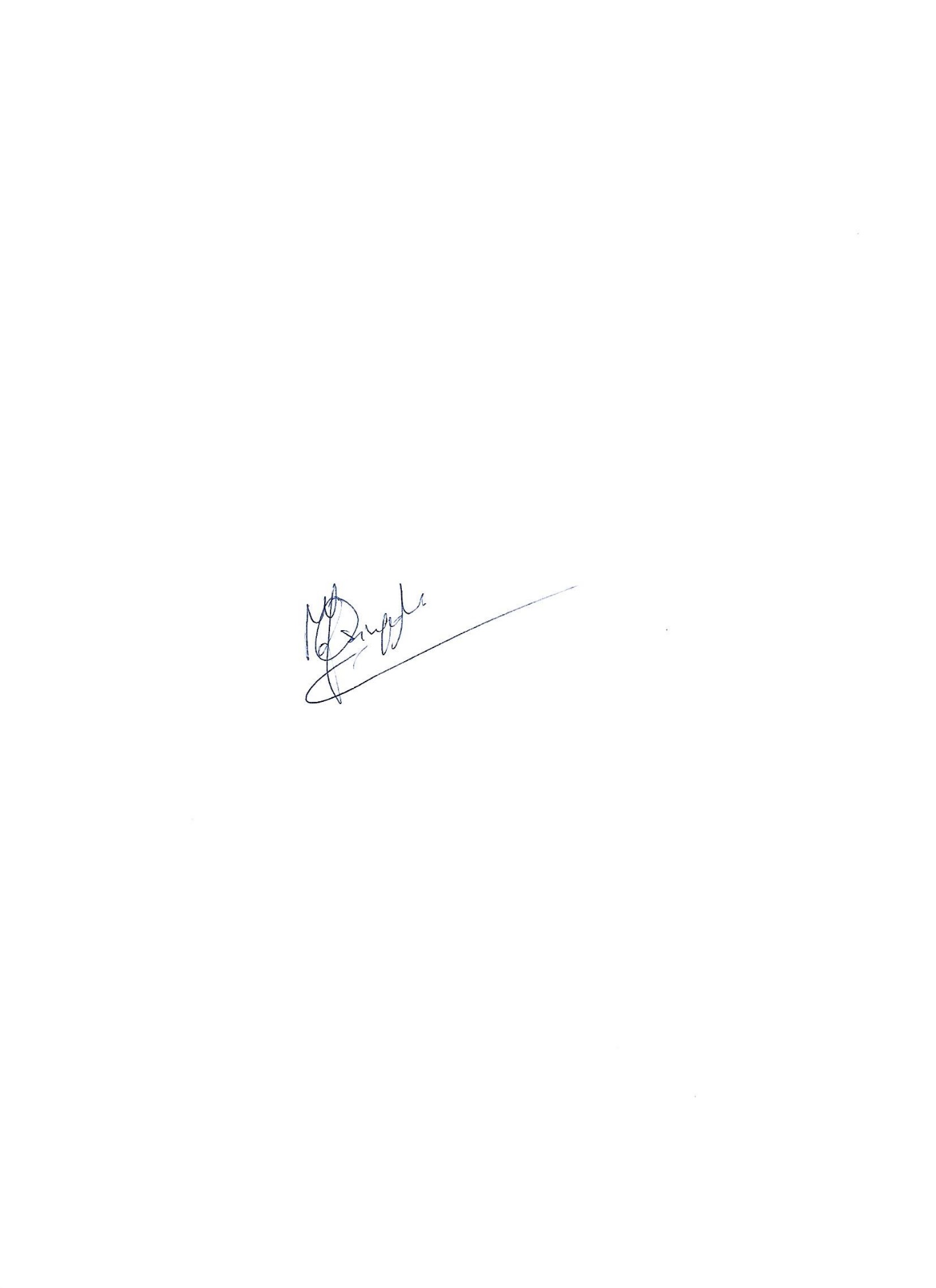 Marja Osinga MD AMEPresident FAI Commission Internationale Medico-Physiologique